Piano Expressions RecitalTuesday, January 22, 2018Bethel College Chapel7:30pmTheme: Baroque MusicEntry Deadline:  Tuesday, January 15, 2018Mail entries to:		Or email to:Diane Walter		dkwalter0646@sbcglobal.net	220 S MainNewton, KS  67114Students are encouraged to give a brief oral introduction to their piece.  Comments might include facts about the composer, an explanation of the form of the piece, etc.  Any questions about repertoire can be directed to Diane.  Each NMTA teacher may enter up to two students.  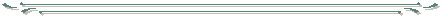 Student’s Name: 								  Grade: 		Title of Piece: 											Composer: 												Reason for choosing this student (this will not appear on the program): 		Teacher’s Name: 											Student’s Name: 								  Grade: 		Title of Piece: 											Composer: 												Reason for choosing this student (this will not appear on the program): 		Teacher’s Name: 											